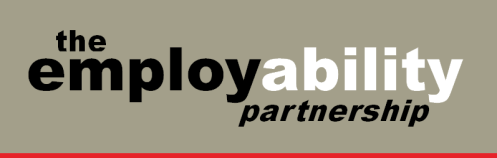            Student Placement Form 2023-2024Student DetailsStudent AgreementEmployer DetailsParent/ Carer AgreementPLACEMENT DESCRIPTIONTo be completed by the employerKEY CONSIDERATIONSWhen completing the placement description please take into account the following:The young person’s age, inexperience, immaturity and lack of awareness or risksThe need for adequate supervision and, where necessary, suitability checks for child protectionThe need for any personal protective equipmentThe provision of adequate information, instruction and training for the young personAny necessary prohibitions or restrictions relating to tasks, areas and work equipmentEmployers’ & Public Liability Insurance cover are both required for work experience. Please attach a copy of your current Employers’ Liability Insurance certificate. We will be unable to take up offers of placements from organisations without such cover.Personal data will not be used for any other purpose than for work experience.If you have not helped recently with work experience, The Employability Partnership Work Experience Team will contact you to arrange to visit your company.  This offer will be regarded as additional to any offers you have made through The Employability Partnership.School Co-ordinator DetailsFor students undertaking block work experienceThe student must return this completed form to the school Work Experience Co-ordinator School: Thomas Clarkson AcademyWork Experience Dates:8th to 12th July 2024Student Name:Date of Birth:Length of Placement:One week Year Group:For Targeted Placements onlyStart Date & days attending:As the student named above, I agree to take part in the work experience programme and follow all the agreed health and safety rules and security regulations. I understand that I may gain access to sensitive information whilst at work and I agree to treat all information as confidential unless told otherwise by my supervisor.As the student named above, I agree to take part in the work experience programme and follow all the agreed health and safety rules and security regulations. I understand that I may gain access to sensitive information whilst at work and I agree to treat all information as confidential unless told otherwise by my supervisor.As the student named above, I agree to take part in the work experience programme and follow all the agreed health and safety rules and security regulations. I understand that I may gain access to sensitive information whilst at work and I agree to treat all information as confidential unless told otherwise by my supervisor.    Student Signature:Date:Company Name:Company Name:Company Name:Placement Title:Placement Title:Company Address:Company Address:Company Address:Type of Business:Type of Business:No of Employees:No of Employees:Company Contact:Company Contact:Post Code:                    Post Code:                    Post Code:                    Position:Position:Direct Tel No:Direct Tel No:Direct Tel No:Email:Email: I agree to the named student attending work experience with this company as detailed overleaf. Signed on behalf of the company: I agree to the named student attending work experience with this company as detailed overleaf. Signed on behalf of the company: I agree to the named student attending work experience with this company as detailed overleaf. Signed on behalf of the company: I agree to the named student attending work experience with this company as detailed overleaf. Signed on behalf of the company: I agree to the named student attending work experience with this company as detailed overleaf. Signed on behalf of the company:Print Name:Date & position:Date & position:As parent/carer of the student named above I agree to their taking part in this scheme. I understand that I will receive a copy of the Job Description and Risk Assessment prior to my child attending the placement. The school may charge the parent/guardian for a Health & Safety check for an employer outside of Cambridgeshire. In the interest of my child I confirm that:they do not have any medical conditions, which could result in an unnecessary risk to their health or safety or to the health and safety of another person. (should you be in any doubt, please consult the teacher responsible before signing this form)They have the following medical conditions, which should be conveyed to the employer:Please indicate if the student regularly takes medication that needs to be brought to the workplace.As parent/carer of the student named above I agree to their taking part in this scheme. I understand that I will receive a copy of the Job Description and Risk Assessment prior to my child attending the placement. The school may charge the parent/guardian for a Health & Safety check for an employer outside of Cambridgeshire. In the interest of my child I confirm that:they do not have any medical conditions, which could result in an unnecessary risk to their health or safety or to the health and safety of another person. (should you be in any doubt, please consult the teacher responsible before signing this form)They have the following medical conditions, which should be conveyed to the employer:Please indicate if the student regularly takes medication that needs to be brought to the workplace.     Signed:                                      (Parent/carer)Date:Job Title:Duties:Student’s personal qualities required:Employers’ Liability Insurance: Yes / NoName of insurer:Policy No:Expiry Date:Public Liability Insurance: Yes / NoDo you have a Health & Safety Policy: Yes / NoWritten Risk Assessments:  Yes/ No (if more than 5 employees)If the student is to be based in a different location to the company address please give details:Name: S Smith and R HallPosition: CEAIG TeamPhone No: 01945 585237Email:sharon.smith@thomasclarksonacademy.org          ryan.hall@thomasclarksonacademy.org Last date for form submission:3rd May 2024